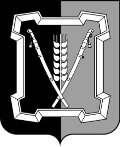 СОВЕТ  КУРСКОГО  МУНИЦИПАЛЬНОГО  ОКРУГАСТАВРОПОЛЬСКОГО КРАЯРЕШЕНИЕ 29 апреля 2021 г.                         ст-ца Курская                                          № 187О принятии муниципального имущества Курского муниципального района Ставропольского края в муниципальную собственность Курского муници-пального округа Ставропольского краяВ соответствии с Гражданским кодексом Российской Федерации, Федеральным законом от 06 октября 2003 г. № 131-ФЗ «Об общих принципах организации местного самоуправления в Российской Федерации», Законом Ставропольского края от 31 января 2020 г. № 9-кз «О преобразовании муниципальных образований, входящих в состав Курского муниципального района Ставропольского края, и об организации местного самоуправления на территории Курского района Ставропольского края», решением Совета Курского муниципального округа Ставропольского края от 30 сентября 2020 г. № 8 «О вопросах правопреемства», Уставом Курского муниципального окру-га Ставропольского краяСовет Курского муниципального округа Ставропольского краяРЕШИЛ:1. Принять из муниципальной собственности Курского муниципально-го района Ставропольского края в муниципальную собственность Курского муниципального округа Ставропольского края недвижимое имущество по перечню согласно приложению к настоящему решению.2. Администрации Курского муниципального округа Ставропольского края обеспечить в установленном порядке принятие имущества, указанного в пункте 1 настоящего решения, в муниципальную собственность Курского муниципального округа Ставропольского края по акту приема-передачи.3. Настоящее решение вступает в силу со дня его подписания и распространяется на правоотношения, возникшие с 01 января 2021 г.Приложение        к решению Совета Курского                                                                                                                                                            муниципального округа                                                                                                                                                            Ставропольского края                                                                                                                                                            от 29 апреля 2021 г. № 187ПЕРЕЧЕНЬнедвижимого имущества Курского муниципального района Ставропольского края передаваемого  в муниципальную собственность Курского муниципального округа Ставропольского края234567891011121314151617181920Председатель Совета Курскогомуниципального округа Ставропольского края                                          А.И.ВощановГлава Курскогомуниципального округа Ставропольского края                          С.И.Калашников№п/пНаименование имуществаАдрес места нахожденияимуществаИндивидуализирующиехарактеристики имуществаБалансовая/кадастроваястоимость (руб.)123451.Детский садСтавропольский край, р-н Курский, ст-ца Курская, ул. Калинина, 132назначение: нежилое, общая пло-       щадь 420,1 кв. м, кадастровый номер 26:36:031304:4911698236,002.Детский садСтавропольский край, р-н Курский, ст-ца Курская, ул. Калинина, 132назначение: нежилое, общая пло-       щадь 377,8 кв. м, кадастровый номер 26:36:031304:490622770,003.СкладСтавропольский край, р-н Курский, ст-ца Курская, ул. Калинина, д. 132назначение: нежилое, общая пло-       щадь 46,4 кв. м, кадастровый номер 26:36:031304:48581606,004.Детский садСтавропольский край, р-н Курский, ст-ца Курская, ул. Титова, д. 10назначение: нежилое, общая пло-       щадь 1082,6 кв. м, кадастровый номер 26:36:031311:3963660373,005.СкладСтавропольский край, р-н Курский, ст-ца Галюгаевс-кая, ул. Моздокская, д. 19назначение: нежилое, общая пло-       щадь 38,6 кв. м, кадастровый номер 26:36:121503:8331000,00123456.Земельный участокМестоположение установ-лено относительно ориен-тира, расположенного в гра-ницах участка. Почтовый адрес ориентира: край Став-ропольский, р-н Курский, ст-ца Галюгаевская, ул. Мо-здокская, дом 19категория земель: «земли населенных пунктов», виды разрешенного исполь-зования: «для размещения объектов образования; для объектов общественно делового значения», площадью 12852 кв. м, кадастровый номер 26:36:121503:1271687378,237.Нежилое зданиеСтавропольский край, р-н Курский, ст-ца Галюгаев-ская, ул. Моздокская, д. 19назначение: нежилое, общая площадь 950 кв. м, кадастровый номер 26:36:121503:8311,508.ГаражСтавропольский край, р-н Курский, ст-ца Галюгаев-ская, ул. Моздокская, д. 19назначение: нежилое, общая пло-       щадь 39,3 кв. м, кадастровый номер 26:36:121503:8321,009.Начальная школа-детс-кий садСтавропольский край, р-н Курский, ст-ца. Курская, ул. Калинина, д. 228назначение: нежилое, общая пло-       щадь 2063 кв. м, кадастровый номер 26:36:031302:46213879985,0010.СкладСтавропольский край, р-н Курский, х. Графский, ул. Школьная, д. 3назначение: нежилое, общая пло-       щадь 26,3 кв. м, кадастровый номер 26:36:100403:347791,5011.Земельный участокМестоположение установле-но относительно ориентира, расположенного в границах участка. Почтовый адрес ориентира: край Ставропо-льский, р-н Курский, ст-ца Курская, ул. Калинина, дом 228категория земель: «земли населенных пунктов», виды разрешенного использо-вания: «для учебных целей; для объектов общественно-делового значения», пло-щадью 9610 кв. м, кадастровый номер 26:36:031302:3404466824,11234512.Детский садСтавропольский край, р-н Курский, х. Графский, ул. Школьная, д. 3назначение: нежилое, общая площадь 374,1 кв. м, кадастровый номер 26:36:100403:4364354,5013.Земельный участокМестоположение установ-лено относительно ориенти-ра, расположенного в грани-цах участка. Почтовый ад-рес ориентира: край Ставро-польский, р-н Курский, п. Балтийский, ул. Новая, дом 9бкатегория земель: «земли населенных пунктов», виды разрешенного использо-вания: «для размещения объектов обра-зования; для объектов общественно-дело-вого значения», площадью 4627 кв. м, кадастровый номер 26:36:080102:356830639,0414.Детский садСтавропольский край, р-н Курский, с. Ростовановское, ул. Ленина, д. 13 аназначение: нежилое, общая площадь 153,1 кв. м, кадастровый номер 26:36:010601:3801000,0015.СкладСтавропольский край, р-н Курский, с. Ростовановское, ул. Ленина, д. 13 а назначение: нежилое, общая площадь 48,8 кв. м, кадастровый номер 26:36:010601:3891000,0016.Земельный участокМестоположение установле-но относительно ориентира, расположенного в границах участка. Почтовый адрес ориентира: край Ставропо-льский, р-н Курский, х. Графский, ул. Школьная, 3категория земель: «земли населенных пунктов», виды разрешенного использо-вания: «для учебно-воспитательных це-лей; для объектов общественно-делового значения», площадью 7515 кв. м, кадаст-ровый номер 26:36:100902:2091135366,21234517.Земельный участокСтавропольский край, Курскийрайон, Ростовановский сельсо-вет, село Ростовановское, улица Ленинакатегория земель: «земли населенных пунктов», виды разрешенного использо-вания: «для размещения объектов обра-зования; для размещения научно-иссле-довательских учреждений», площадью 3388 кв. м, кадастровый номер 26:36:010601:523664691,7218.Земельный участокСтавропольский край, р-н Курс-кий, Ростовановский сельсовет, с. Ростовановское, ул. Ленина.категория земель: «земли населенных пунктов», виды разрешенного исполь- зования: «для размещения объектов образования; для размещения объектов сельскохозяйственного назначения и сельскохозяйственных угодий», площадью 7943 кв. м, кадастровый номер 26:36:010601:5191558337,1719.Детский садСтавропольский край, р-н Кур-ский, с. Ростовановское, ул. Ле-нина, д. 13 аназначение: нежилое, общая пло-     щадь 171,7 кв. м, кадастровый номер 26:36:010601:390110529,5020.Земельный участокМестоположение установлено относительно ориентира, распо-ложенного в границах участка. Почтовый адрес ориентира: край Ставропольский, р-н Курский, с. Ростовановское, ул. Ленина, дом 13а.категория земель: «земли населенных пунктов»,  виды  разрешенного  исполь- зования: «для учебных целей; для объектов общественно-делового значения», площадью 3072 кв. м, кадастровый но-мер 26:36:010601:241602695,681234521.Детский садСтавропольский край, Курский район, поселок Балтийский, ули-ца Новая, дом 9бназначение: нежилое, общая пло-      щадь 1707,6 кв. м, кадастровый номер 26:36:080102:14061446348,0022. Земельный участокМестоположение установлено относительно ориентира, распо-ложенного в границах участка. Почтовый адрес ориентира: край Ставропольский, р-н Курский, с. Ростовановское, ул. Красногвардейская, дом 1, квартира 1категория земель: «земли населенных пунктов», виды разрешенного использования: «для размещения объектов образования; для объектов общественно-де-лового значения», площадью 597 кв. м, кадастровый номер 26:36:010601:243117125,4323.Жилой домСтавропольский край, р-н Курс-кий, с. Ростовановское, ул. Красногвардейская, д. 1назначение: жилое, общая пло-         щадь   53,5 кв. м, кадастровый номер 26:36:010601:32552176,5024.КухняСтавропольский край, р-н Курс-кий, с. Ростовановское, ул. Ленина, д. 13аназначение: нежилое, общая пло-      щадь 50,5 кв. м, кадастровый номер 26:36:010601:3791000,0025.УборнаяСтавропольский край, р-н Курс-кий, с. Полтавское, ул. Школьная, д. 2аназначение нежилое, общая пло-      щадь  8,2 кв. м, кадастровый номер 26:36:051608:38238286,0026.Земельный участокМестоположение установлено относительно ориентира, распо-ложенного в границах участка. Почтовый адрес ориентира: край Ставропольский, р-н Курский, х. Дыдымкин, ул. Тивилева, 14категория земель: «земли населенных пунктов», виды разрешенного использо-вания: «для размещения объектов обра-зования; для объектов общественно-де-лового значения», площадью 4859 кв. м, кадастровый номер 26:36:052102:100700473,441234527.СкладСтавропольский край, р-н Кур-ский, с. Полтавское, ул. Школь-ная, д. 2аназначение нежилое, общая площадь 104,6 кв. м, кадастровый номер 26:36:051608:38319050,0028.Часть II основного строения с пристав-кой лит а части IIСтавропольский край, р-н Курс-кий, с. Полтавское, ул. Школьная, д. 2аназначение: нежилое помещение, общая площадь 2988,8 кв. м, кадастровый номер 26:36:051608:44615139839,0029.Земельный участокМестоположение установлено относительно ориентира, распо-ложенного в границах участка. Почтовый адрес ориентира: край Ставропольский, р-н Курский, ст-ца Стодеревская, ул. Советская, дом 5акатегория земель: «земли населенных пунктов», виды разрешенного использования: «для размещения объектов образования; для объектов общественно-делового значения», площадью 10206 кв. м, кадастровый номер 26:36:110702:1121133376,330.Детский садСтавропольский край, р-н Курс-кий, х. Дыдымкин, ул. Тивилева, 14назначение: нежилое, общая пло-  щадь 425 кв. м, кадастровый номер 26:36:052102:270165300,0031.Земельный участокМестоположение установлено относительно ориентира, распо-ложенного в границах участка.Почтовый адрес ориентира: край Ставропольский, р-н Курский, с. Полтавское, ул. Школьная, дом 2акатегория земель: «земли населенных пунктов», виды разрешенного использования: «для учебно воспитательной деятельности; для объектов общественно-делового значения», площа- дью 9873 кв. м, кадастровый номер 26:36:051608:211774276,831234532.Основное (здание)Ставропольский край, р-н Курс-кий, п. Рощино, ул. Мира, д. 8назначение: нежилое, общая пло-     щадь 25,8 кв. м, кадастровый номер 26:36:070601:4079484,0033.Основное строениеСтавропольский край, р-н Курс-кий, п. Рощино, ул. Мира, д. 8назначение: нежилое, общая пло-    щадь 654,1 кв. м, кадастровый номер 26:36:070601:403414629,0034.Земельный участокМестоположение установлено от-носительно ориентира, располо-женного в границах участка. Почтовый адрес ориентира: край Ставропольский, р-н Курский, п. Рощино, ул. Мира, дом 8категория земель: «земли населенных пунктов», виды разрешенного использования: «для общественно-деловых целей; для объектов общественно-де-лового значения», площадью 3052кв. м, кадастровый номер 26:36:070601:172425204,6435.Земельный участокСтавропольский край, р-н Курс-кий, муниципальное образование Курского сельсовета, ст-ца Курс-кая, ул. Акулова, 11категория земель: «земли населенных пунктов», виды разрешенного использования: «для производственных целей; для размещения производственных зданий», площадью 4004 кв. м, кадастровый номер 26:36:031310:9281483682,236.Земельный участокМестоположение установлено от-носительно ориентира, располо-женного в границах участка. По-чтовый адрес ориентира край Ставропольский, р-н Курский,  ст-ца Курская, ул. Калинина, дом 132категория земель: «земли населенных пунктов», виды разрешенного использования: «для учебно-воспитательных целей; для объектов общественно-дело-вого значения», площадью 5966 кв. м, кадастровый номер 26:36:031304:3352773056,461234537.Земельный участокМестоположение установлено относительно ориентира, расположенного в границах участка. Почтовый адрес ориентира: край Ставропольский, р-н Курский,   ст-ца Курская, ул. Титова, дом 10категория земель: «земли населенных пунктов», виды разрешенного использования: «для учебно-воспита-тельных целей; для объектов общественно-делового значения», площа-дью 8087 кв. м, кадастровый номер 26:36:031311:1693758918,4738.Нежилое зданиеСтавропольский край, р-н Курс-кий, ст-ца Курская, пер. Школь-ный, 12назначение: нежилое, общая площ- адь 40,4 кв. м, кадастровый номер 26:36:031304:97735895,2439.Детский садСтавропольский край, р-н Курс-кий, ст-ца Галюгаевская, ул. Моздокская, д. 19назначение: нежилое, общая пло- щадь 1364,7 кв. м, кадастровый номер 26:36:121503:8305500,0040.Детский садСтавропольский край  р-н Курс-кий, ст-ца Курская, пер. Школьный, 5назначение: нежилое, общая пло- щадь 458,7 кв. м, кадастровый номер 26:36:031309:824916500,0041.ПищеблокСтавропольский край, р-н Курс-кий, ст-ца Курская, пер. Школьный, 5назначение: нежилое, общая пло- щадь 110,3 кв. м, кадастровый номер 26:36:031309:834205500,0042.СарайСтавропольский край, р-н Курс-кий, ст-ца Курская, пер. Школьный, 5назначение: нежилое, общая пло- щадь 14,2 кв. м, кадастровый номер 26:36:031309:8389900,0043.Пищеблок Ставропольский край, р-н Курс-кий, ст-ца Курская, ул. Калинина, д. 132назначение: нежилое, общая пло- щадь 39,5 кв. м, кадастровый номер 26:36:031304:45611723,001234544.Земельный участокСтавропольский край, р-н   Курский, ст-ца Курская, пер. Школьный, 5категория земель: «земли населенных пунктов», виды разрешенного использования: «для учебно-воспита-тельных целей; для объектов общественно-делового значения», площадью 8627 кв. м, кадастровый номер 26:36:031309:3464009915,8745.Детский садСтавропольский край, р-н     Курский, ст-ца Курская, пер. Школьный, 5назначение: нежилое, общая пло-щадь 1079,8 кв. м, кадастровый номер 26:36:031309:8276955412,0046.Муниципальное дошко-льное образовательное учреждение детский сад комбинированного вида №1 «Светлячок» Курс-кого муниципального района Ставропольского краяСтавропольский край, р-н   Курский, ст-ца Курская, пер. Школьный, № 5назначение: нежилое, общая пло-щадь 298,4 кв. м, кадастровый номер 26:36:031309:839630000,0047.ШколаСтавропольский край, р-н   Курский, ст-ца Стодеревская, ул. Щербакова, д. 53назначение: нежилое, общая пло-щадь 3884,7 кв. м, кадастровый номер 26:36:110701:33625841000,0048.Земельный участокСтавропольский край, Курский район, станица Курская, улица Акулова № 11категория земель: «земли населенных пунктов», виды разрешенного использования: «для производственных целей; для общего пользова-  ния (уличная сеть)», площадью   7030 кв. м, кадастровый номер 26:36:031310:8702604966,51234549.Земельный участокРоссийская Федерация, Ставро-польский край, Курский район, муниципальное образование Кур-ского сельсовета Курского рай-она Ставропольского края, стани-ца Курская, ул. Гагарина, 1 вкатегория земель: «земли населенных пунктов», виды разрешенного использования: «для производственных целей; для иных видов использования, характерных для населенных пунктов», площадью 253 кв. м, кадастровый номер 26:36:031309:1263117596,9350.ПодвалСтавропольский край, р-н Курский, ст-ца Курская, ул. Горько-го, д. 10назначение: нежилое, общая площадь 23,9 кв. м, кадастровый номер 26:36:031303:40010000,0051.Земельный участокСтавропольский край, Курский район, муниципальное образова-ние Галюгаевского сельсовета, станица Галюгаевская, улица Моздокская, дом 42акатегория земель: «земли населенных пунктов», виды разрешенного исполь-зования: «для учебных целей; для раз-мещения объектов сельскохозяйствен-ного назначения и сельскохозяйствен-ных угодий», площадью 1331кв. м, ка-дастровый номер 26:36:121503:952115357,7752.Земельный участокРоссийская Федерация, Ставропольский край, Курский район, муниципальное образование Серноводского сельсовета, село Серноводское, улица Октябрьская, 1гкатегория земель: «земли населенных пунктов», виды разрешенного исполь-зования; «для размещения объектов образования, для объектов обществен-   но-делового значения», площадью   9012 кв. м, кадастровый номер 26:36:101101:6681312597,853.Детский садСтавропольский край, р-н. Курс-кий, ст-ца Курская, ул. Горького, д. 10назначение: нежилое, общая пло-    щадь 386,8 кв. м, кадастровый номер 26:36:031303:4563660373,001234554.Земельный участокСтавропольский край, Курский район, муниципальное образование Курского сельсовета, станица Курская, улица Гагарина дом 6 «а»	пальное образование Курскогокатегория земель: «земли населенных пунктов», виды разрешенного использования: «для общественно-деловых целей; для объектов общественно-делового значения», площадью 356 кв. м, кадастровый номер 26:36:031309:1201295490,6855.ПомещениеСтавропольский край, р-н Курский, ст-ца Курская, ул. Гагарина, д. 6, пом 13,19-44назначение: нежилое, общая пло-      щадь 353 кв. м, кадастровый номер 26:36:031309:12491506119,0056.Детский садСтавропольский край, Курский район, село Русское, улица Молодежная, дом №6назначение: нежилое, общая площадь 1553,5 кв. м, кадастровый номер 26:36:091004:100318306014,3657.Жилой домСтавропольский край, р-н Курский, с. Эдиссия, ул. Свердлова, д. 18назначение: нежилое, общая площадь 7809,3 кв. м, кадастровый номер 26:36:040705:1740,0058.Земельный участокСтавропольский край, Курский район, муниципальное образование Курского сельсовета, станица Курская, земельный участок расположен в южной части кадастрового квартала 26:36:031312категория земель: «земли населенных пунктов», виды разрешенного использования: «для сельскохозяйственного использования; для сельскохозяйственного производства», площадью 230000 кв. м, кадастровый номер 26:36:031312:10781005100,0059.СкладСтавропольский край, Курский район, село Русское, улица Молодежная, дом №6назначение: нежилое, общая площадь 52,8 кв. м, кадастровый номер 26:36:091004:10051000,001234560.Нежилое помещениеРоссийская Федерация, Ставро-польский край, Курский район, муниципальное образование Ку-рского сельсовета Курского района Ставропольского края, станица  Курская,  улица  Гагарина, 1 бназначение: нежилое, общая пло-        щадь 485,2 кв. м, кадастровый номер 26:36:031309:11995233438,0061.Земельный участоккрай Ставропольский, район Курский, станица Курская, улица Советская, 3 акатегория земель: «земли населенных пунктов», виды разрешенного использования: «для размещения объектов коммунально-бытового назначения; для иных видов использования, характерных для населенных пунктов», площадью 1609 кв. м, кадастровый номер 26:36:031312:69747879,2962.Земельный участокРоссийская Федерация, Ставро-польский край, Курский район, муниципальное образование Сер-новодского сельсовета, село Серноводское, улица Октябрьская, 1бкатегория земель: «земли населенных пунктов», виды разрешенного использования: «для размещения объектов образования; для объектов общественно-делового значения», площадью 362 кв. м, кадастровый номер 26:36:101101:66752725,363.Земельный участокРоссийская Федерация, Ставро-польский край, Курский район, муниципальное образование Курского сельсовета Курского района Ставропольского края, станица Курская, ул. Гагарина, 1 бкатегория земель: «земли населенных пунктов», виды разрешенного использования; «для производственных целей; для иных видов использования, характер-   ных для населенных пунктов», пло-              щадью 1046 кв. м, кадастровый номер 26:36:031309:1264115793,751234564.Земельный участокМестоположение установлено относительно ориентира, расположенного в границах участка. Почтовый адрес ориентира: край Ставропольский, р-н Курский, ст-ца Курская, ул. Маяковского, дом 25 акатегория земель: «земли населенных пунктов», виды разрешенного использования: «для ведения личного подсобного хозяйства; для ведения личного подсобного хозяйства», площадью     625 кв. м, кадастровый номер 26:36:031307:194115793,7565.Земельный участокМестоположение установлено относительно ориентира, расположенного за пределами участка. Ориентир Курский район,          п. Ровный. Участок находится примерно в 1,1-5,8 км, по направлению на Север от ориентира. Почтовый адрес ориентира: край Ставропольский, р-н Курский, п. Ровныйкатегория земель: «земли промышлен-ности, энергетики, транспорта, связи, радиовещания, телевидения, информатики, земли для обеспечения космической деятельности, земли обороны, безопасности и земли иного специального назначения», виды разрешенного использования: «для производственных целей; для размещения и эксплуатации объектов автомобильного транспорта и объектов дорожного хозяйства», площадью 79832 кв. м, кадастровый номер 26:36:000000:11484197566,5666.Земельный участокРоссийская Федерация, Став-ропольский край, Курский район, муниципальное образование Полтавского сельсовета, хутор Привольный, улица Центральная, 31категория земель: «земли населенных пунктов», виды разрешенного использо-вания: «дошкольное, начальное и сре-днее общее образование, код 3.5.1; для размещения объектов дошкольного, на-чального, общего и среднего (полного) общего образования», площадью 1200 кв. м, кадастровый номер 26:36:051402:51239856,001234567.Земельный участокМестоположение установленно относительно ориентира, расположенного в границах участка. Почтовый адрес ориентира: край Ставропольский, р-н Курский,     с. Эдиссия, ул. Свердлова, дом 18категория земель: «земли населенных пунктов», виды разрешенного использо-вания: «для учебных целей; для объек-тов общественно-делового значения», площадью 34902 кв. м, кадастровый но-мер 26:36:040705:510501313,7668.Земельный участокСтавропольский край, р-н Курский, муниципальное образование села Эдиссия, с. Эдиссия, ул. Свердловакатегория земель: «земли населенных пунктов», виды разрешенного использ-вания: «для размещения объектов обра-зования; для размещения объектов сре-днего профессионального и высшего профессионального образования», площадью 3122 кв. м, кадастровый номер 26:36:040705:196939347,3669.Детский садСтавропольский край, р-н Курский,   с.   Эдиссия,   ул.  Абовяна, д. 19назначение: нежилое, общая пло-      щадь 565,2 кв. м, кадастровый номер 26:36:040705:180520483,5070.Земельный участоккрай Ставропольский, р-н Курский, ст-ца Курская, пер. Школьный, дом 4Акатегория земель: «земли населенных пунктов», виды разрешенного использо-вания: «социальное обслуживание; для объектов общественно-делового значения», площадью 1325 кв. м, кадастровый номер 26:36:031309:400615873,251234571.Земельный участокМестоположение установлено относительно ориентира, расположенного в границах участка. Почтовый адрес ориентира: край Ставропольский, р-н Курский, с. Русское, ул. Молодежная, дом 6категория земель: «земли населенных пунктов», виды разрешенного использования: «для размещения объектов образования; для объектов общественно-делового значения», площадью 5120 кв. м, кадастровый номер 26:36:091004:255841728,0072.Здание пищеблокаСтавропольский край, р-н Курский, с. Эдиссия, ул. Абовяна, д. 19назначение: нежилое, общая пло-щадь 81 кв. м, кадастровый номер 26:36:040705:18166081,0073.Земельный участокМестоположение установлено от-носительно ориентира, расположенного в границах участка. Почтовый адрес ориентира: край Ставропольский, р-н Курский, с. Эдиссия, ул. Абовяна, дом 19категория земель: «земли населенных пунктов», виды разрешенного использования: «для размещения объектов образования; для объектов общественно-делового значения», площадью 4097 кв. м, кадастровый номер 26:36:040705:661232705,3674.Земельный участокМестоположение установлено относительно ориентира, расположенного в границах участка. Почтовый адрес ориентира: край Ставропольский, р-н Курский, п. Мирный, ул. Советская, дом 15категория земель: «земли населенных пунктов», виды разрешенного использования: «для размещения объектов образования; для объектов общественно-делового значения», площадью 5814 кв. м, кадастровый номер 26:36:060703:225721749,961234575.Детский садРоссийская Федерация, Ставропо-льский край, Курский район, село Серноводское, улица Октябрьская, 1назначение: нежилое, общая пло-щадь 163 кв. м, кадастровый номер 26:36:101101:53324938166,0276.Здание хозяйственного блокаРоссийская Федерация, Ставропо-льский край, Курский район, село Эдиссия, улица Свердлова, 18 аназначение: нежилое, общая площадь 35,3 кв. м, кадастровый номер 26:36:040705:218868990,5277.Земельный участокМестоположение установлено относительно ориентира, расположенного в границах участка. Почтовый адрес ориентира: край Ставропольский, р-н Курский, х. Зайцев, ул. Речная, 29/1категория земель: «земли населенных пунктов», виды разрешенного использования: «для учебно-воспи-тательных целей; для объектов общественно-делового значения», пло-щадью 2409 кв. м, кадастровый номер 26:36:021003:188564043,2678.Здание детского садаСтавропольский край, р-н Курский, п. Мирный, ул. Советская, 15назначение: нежилое, общая площадь 1149,3 кв. м, кадастровый номер 26:36:060703:6491590282,0079.Земельный участокРоссийская Федерация, Ставропольский край, Курский район, муниципальное образование Серноводского сельсовета, село Серноводское, улица Октябрьская, 1вкатегория земель: «земли населенных пунктов», виды разрешенного использования: «для размещения объектов образования; для объектов общественно-делового значения», площадью 6623 кв. м, кадастровый номер 26:36:101101:6692741061,0180.Детский садСтавропольский край, р-н Курский, ст-ца Курская, ул. Кавказская, д. 1назначение: нежилое, общая площадь 348,9 кв. м, кадастровый номер 26:36:031307:7852899327,501234581.Основное (здание)Ставропольский край, р-н Курский, с. Серноводское, ул. Октя-брьская, д. 1назначение: нежилое, общая пло-     щадь 56,3 кв. м, кадастровый номер 26:36:101101:53466736,5082.НасоснаяРоссийская Федерация, Ставропольский край, Курский район, село Эдиссия, улица Свердлова, 18 аназначение: нежилое, общая пло-     щадь 19,3 кв. м, кадастровый номер 26:36:040705:2191480969,7683.Детский садРоссийская Федерация, Ставропольский край, Курский район, село Серноводское, улица Октябрьская, 1назначение: нежилое, общая пло-    щадь 349,3 кв. м, кадастровый номер 26:36:101101:53224938166,0284.Земельный участокМестоположение установлено относительно ориентира, расположенного в границах участка. Почтовый адрес ориентира: край Ставропольский, р-н Курский,     с. Эдиссия, ул. Свердлова, дом 18категория земель: «земли населенных пунктов», виды разрешенного использо-вания: «для культурно-деловых целей; для размещения культовых зданий», площадью 5370 кв. м, кадастровый номер 26:36:040705:901615725,6085.Земельный участокСтавропольский край, р-н Курский, муниципальное образование села Эдиссия, с. Эдиссия, ул. Свердловакатегория земель: «земли населенных пунктов», виды разрешенного использо-вания: «для размещения объектов обра-зования; для размещения объектов се-льскохозяйственного назначения и се-льскохозяйственных угодий», площадью 12941 кв. м, кадастровый номер 26:36:040705:1943893688,0811234586.86.Детский садСтавропольский край, р-н Курский, с. Русское, ул. Школьная, 50назначение: нежилое, общая пло-        щадь 1511,3 кв. м, кадастровый номер 26:36:090701:4411867726,5087.87.Земельный участокМестоположение установлено относительно ориентира, расположенного в границах участка. Почтовый адрес ориентира: край Ставропольский, р-н Курский, ст-ца Курская,  ул. Кавказская, дом 1категория земель: «земли населенных пунктов», виды разрешенного использо-вания: «для учебно-воспитательных целей; для объектов общественно-делового значения», площадью 3974 кв. м, кадастровый номер 26:36:031307:6361847154,9488.88.Земельный участокМестоположение установле-но относительно ориентира, расположенного в границах участка. Почтовый адрес ориентира: край Ставропольский, р-н Курский, ст-ца Курская, ул. Горького, дом 10категория земель: «земли населенных пунктов», виды разрешенного использо-вания: «для учебно-воспитательных це-лей; для объектов общественно-делового значения», площадью 3215 кв. м, кадастровый номер 26:36:031303:2241494364,1589.89.КухняСтавропольский край, р-н Курский, ст-ца Курская, ул. Горького, д. 10назначение: нежилое, общая пло-      щадь 65 кв. м, кадастровый номер 26:36:031303:39712000,0090.СарайСарайСтавропольский край, р-н Курский, ст-ца Курская, ул. Кавказская, д. 1назначение нежилое, общая пло-       щадь 70,1 кв. м, кадастровый номер 26:36:031307:786155400,0091.Артезианская скважинаАртезианская скважинаРоссийская Федерация, Ставропольский край, Курский район, х. Графский, ул. Школьнаяназначение: 10) Сооружения коммунального хозяйства, основная характеристика (для сооружения) глубина 183 м, кадастровый номер 26:36:100902:7891190321,07123455592.ГаражСтавропольский край, р-н Курский, ст-ца Стодерев-ская, ул. Щербакова, д. 53назначение: нежилое, общая пло-        щадь 173,9 кв. м, кадастровый номер 26:36:110701:3371259035,501259035,5093.Земельный участокСтавропольский край, р-н Курский, ст-ца Курская, пер. Школьный, 12 категория земель: «земли населенных пунктов», виды разрешенного использо- вания: «для общественно-деловых целей; для объектов общественно-делового значения», площадью 5762 кв. м, кадастровый номер 26:36:031304:954782632,864782632,8694.Земельный участокМестоположение установ-лено относительно ориентира, расположенного в границах участка. Почтовый адрес ориентира: край Ставропольский, р-н Курский, ст-ца Стодеревская, ул. Щербакова, дом 53категория земель: «земли населенных пунктов», виды разрешенного использо-вания: «для учебных целей; для объек-тов общественно-делового значения», площадью 33697 кв. м, кадастровый номер 26:36:110701:12категория земель: «земли населенных пунктов», виды разрешенного использо-вания: «для учебных целей; для объек-тов общественно-делового значения», площадью 33697 кв. м, кадастровый номер 26:36:110701:123742051,8595.Основное (здание)Ставропольский край, р-н Курский, с. Эдиссия, ул. Свердлова, д. 18назначение: нежилое, общая пло-      щадь 316,3 кв. м, кадастровый номер 26:36:040705:175назначение: нежилое, общая пло-      щадь 316,3 кв. м, кадастровый номер 26:36:040705:175350248,5096.Земельный участокСтавропольский край, Кур-ский район, муниципальное образование Курского сельсовета, станица Курская, земельный участок расположен в южной части кадастрового квартала 26:36:031312категория земель: «земли населенных пунктов», виды разрешенного использо-вания: «для сельскохозяйственного использования, для сельскохозяйственного производства», площадью 230000 кв. м, кадастровый номер 26:36:031312:12категория земель: «земли населенных пунктов», виды разрешенного использо-вания: «для сельскохозяйственного использования, для сельскохозяйственного производства», площадью 230000 кв. м, кадастровый номер 26:36:031312:120,001234597.Теплица Ставропольский край, р-н Курский, с. Эдиссия, ул. Свердлова, д. 18назначение: нежилое, общая пло-       щадь 204,7 кв. м, кадастровый номер 26:36:040705:176147352,5098.ПТУ лит. «Б» с пристройкой лит. «б»Ставропольский край, Курс-кий район, станица Галюгае-вская, улица Моздокская, дом 42назначение: нежилое, общая пло-       щадь 241,3 кв. м, кадастровый номер 26:36:121503:92750235,0099.Жилой домСтавропольский край, р-н Курский, с. Эдиссия, ул. Свердлова, д. 18назначение: нежилое, общая пло-       щадь 430,5 кв. м, кадастровый номер 26:36:040705:177488521,50100.ГаражСтавропольский край, Курский район, станица Галю-гаевская, улица Моздокская, дом 42назначение: нежилое, общая пло-        щадь 93, кв. м, кадастровый номер 26:36:121503:930822480,00101.ГаражиСтавропольский край, Кур-ский район, станица Курская, переулок Школьный, 12назначение: нежилое, общая пло-        щадь 295,6 кв. м, кадастровый номер 26:36:031304:9720,00102.Административное (здание)Ставропольский край, р-н Курский, ст-ца Курская, пер. Школьный, 12.назначение: нежилое, общая площадь 2844 кв. м, кадастровый номер 26:36:031304:7770,00